WORLD GAMES AND OLYMPISM ANSWERS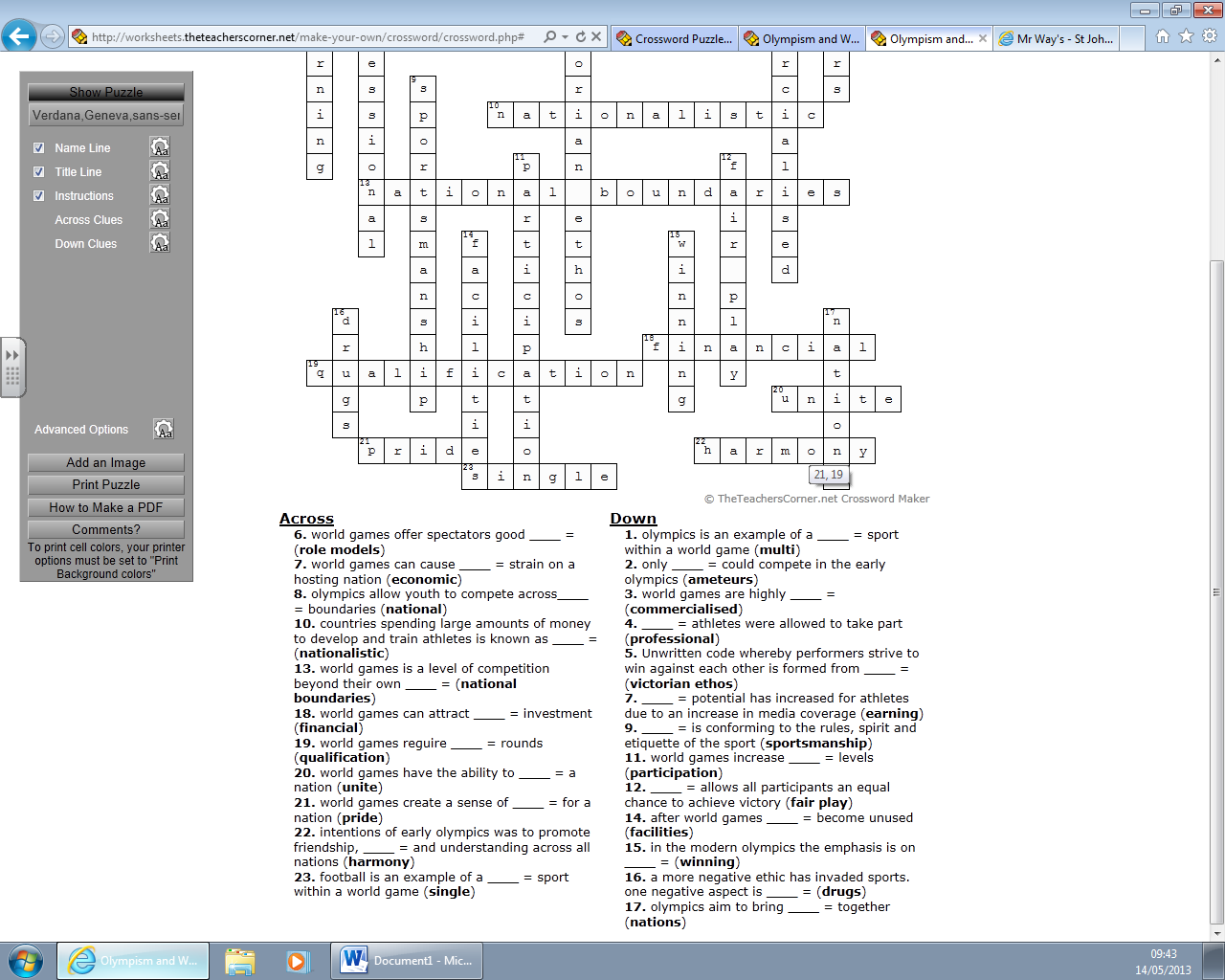 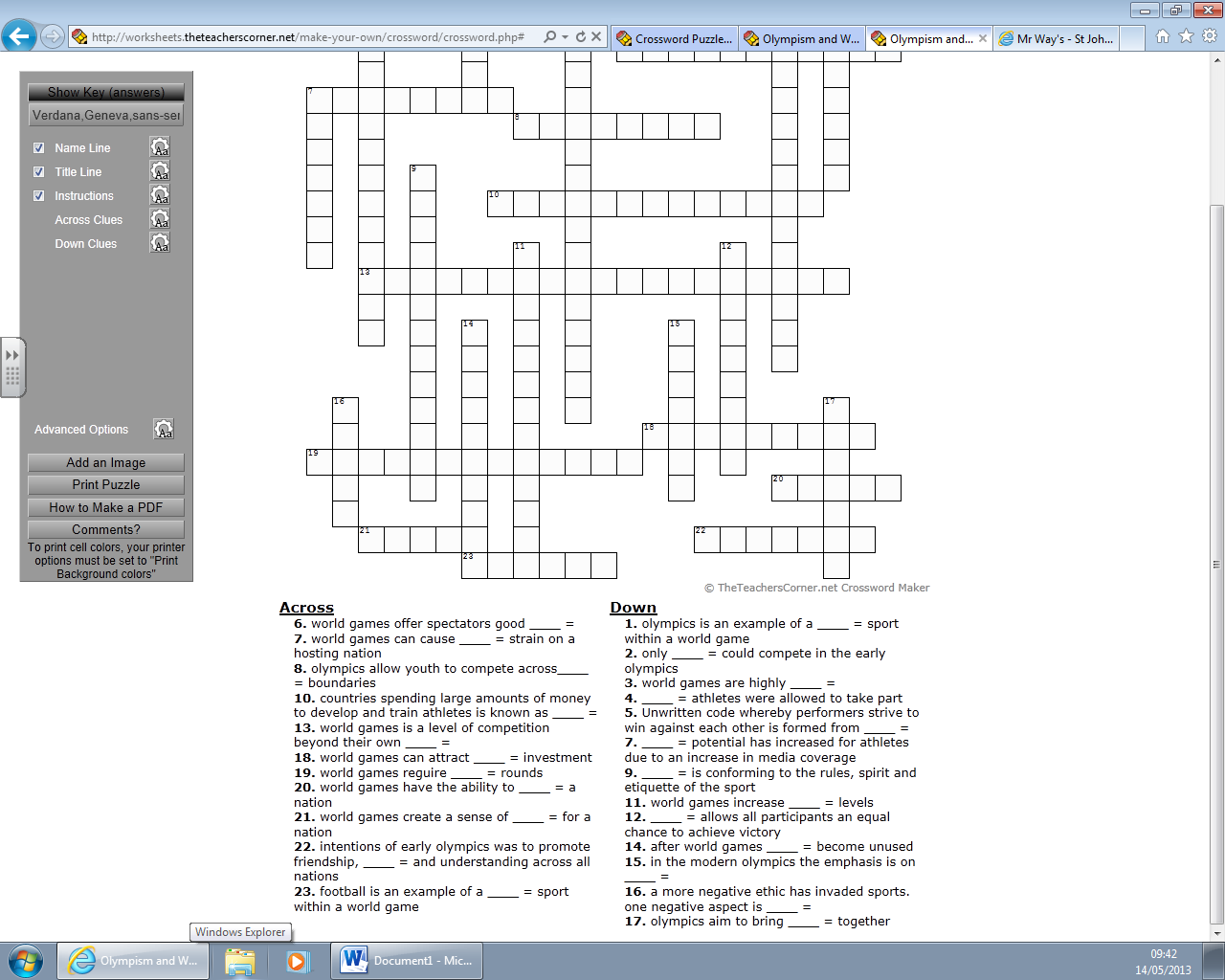 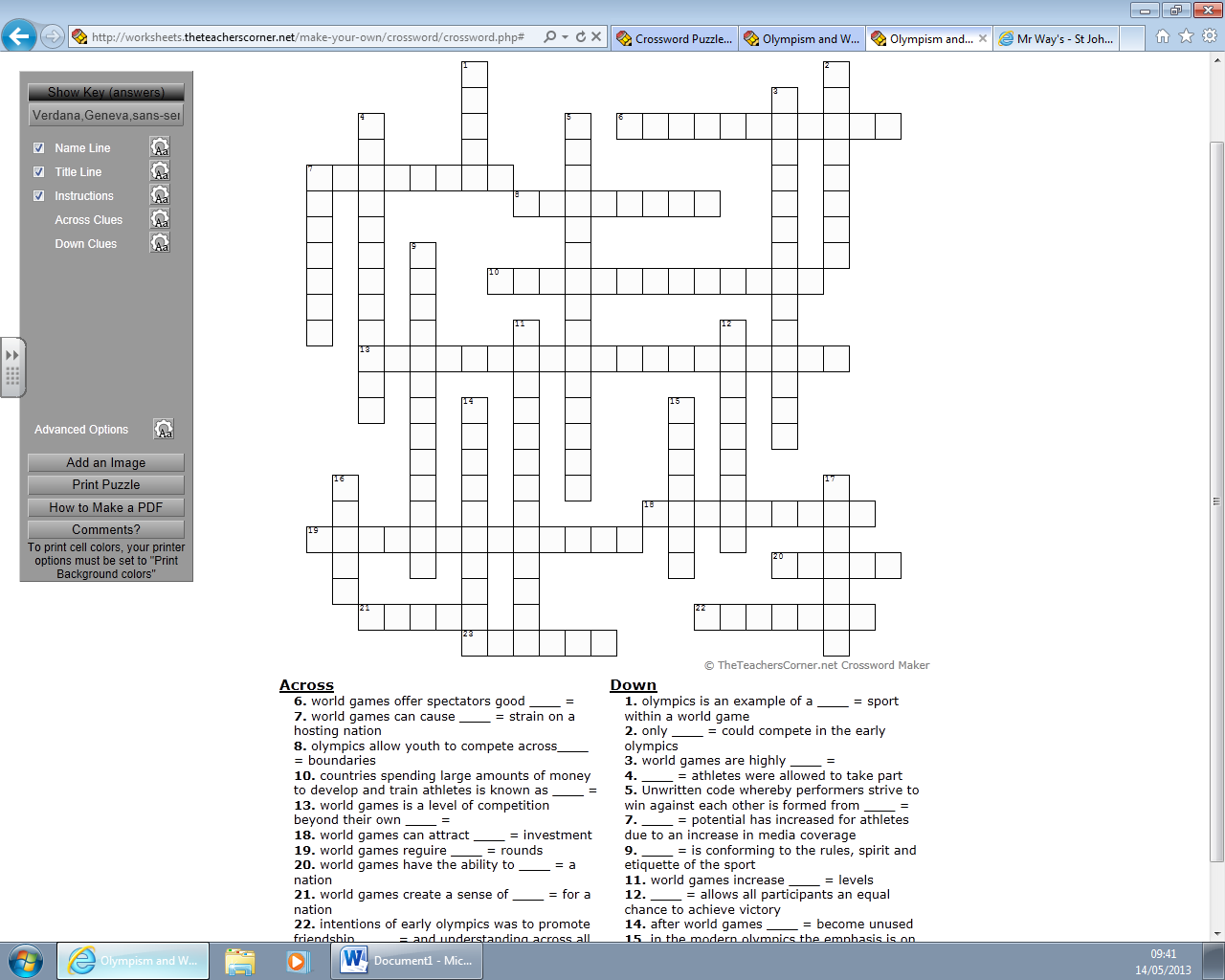 